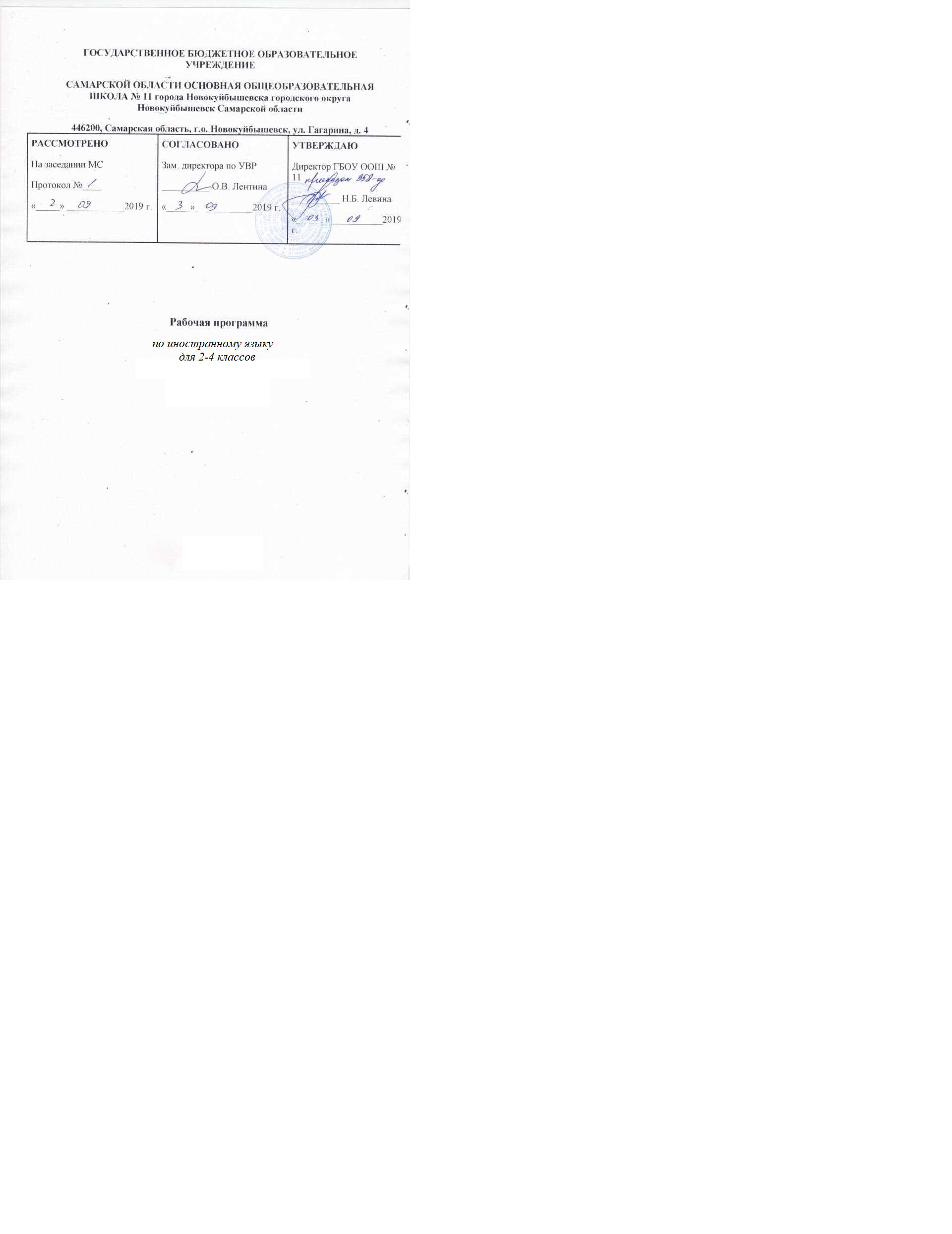 Пояснительная запискаАнглийский языкРабочая программа разработана на основе следующих нормативно- правовых документов:1. Федеральный государственный образовательный стандарт начального общего образования.2. Примерная программа по английскому языку для учащихся 2-11 классов общеобразовательных учреждений. Москва: Просвещение,2019г.).3. Основная образовательная программа начального общего образования ГБОУ ООШ №114. Авторская программа по учебно-методическому комплексу английский язык «Spotlight » (Английский в фокусе), рекомендованная Министерством образования и науки РФ, 2019 год издания.5.Требования к оснащению образовательного процесса в соответствии с содержательным наполнением учебных предметов федерального компонента государственного образовательного стандарта (Приказ Минобрнауки России от 04.10.2010г. №986г. Москва) Для обучения используются учебники, принадлежащие системе учебников УМК, рекомендованные МОН РФ к использованию в образовательном процессе в образовательных учреждениях, и содержание которых соответствует ФГОС НОО:Учебники:Н.И. Быкова, Дж. Дули, М.Д. Поспелова, В. Эванс. УМК «Spotlight 2» (Английский в фокусе). Английский язык 2 класс. - М., «Просвещение», 2018г.Н.И. Быкова, Дж. Дули, М.Д. Поспелова, В. Эванс. УМК «Spotlight 3» (Английский в фокусе). Английский язык 3 класс. - М., «Просвещение», 2018г.Н.И. Быкова, Дж. Дули, М.Д. Поспелова, В. Эванс. УМК «Spotlight 4» (Английский в фокусе). Английский язык 4 класс. - М., «Просвещение», 2018г.Рабочая программа учебного предмета " Английский язык" разработана  на основе федерального компонента государственного стандарта, примерной программы основного общего образования по английскому языку с учетом авторской программы по английскому языку к УМК  «Spotlight» (Английский в фокусе) для учащихся 2-11 классов общеобразовательных учреждений. -  М., «Просвещение», 2018г. Иностранный язык занимает особое значение в системе подготовки современного младшего школьника в условиях поликультурного и полиязычного мира.  Наряду с русским языком и литературным чтением он входит в число предметов филологического цикла и формирует коммуникативную культуру школьника, способствует его общему речевому развитию, расширению кругозора и воспитанию.Это определяет его цель - формирование элементарной коммуникативной компетенции младшего школьника на доступном для него уровне в основных видах речевой деятельности: аудировании, говорении, чтении и письме.Задачи курса:формирование представлений об иностранном языке как средстве общения, позволяющем добиваться взаимопонимания с людьми, говорящими/пишущими на иностранном языке, узнавать новое через звучащие и письменные тексты;расширение лингвистического кругозора младших школь ников; освоение элементарных лингвистических представлений, доступных младшим школьникам и необходимых для овладения устной и письменной речью на иностранном языке на элементарном уровне;обеспечение коммуникативно-психологической адаптации младших школьников к новому языковому миру для преодоления в дальнейшем психологического барьера и использования иностранного языка как средства общения;развитие личностных качеств младшего школьника, его внимания, мышления, памяти и воображения в процессе участия в моделируемых ситуациях общения, ролевых играх; в хо де овладения языковым материалом;развитие эмоциональной сферы детей в процессе обучающих игр, учебных спектаклей с использованием иностранного языка;приобщение младших школьников к новому социальному опыту за счет проигрывания на иностранном языке различных ролей в игровых ситуациях, типичных для семейного, бытового, учебного общения;развитие познавательных способностей, овладение умением координированной работы с разными компонентами учебно-методического комплекта (учебником, рабочей тетрадью, аудиоприложением, мультимедийным приложением и т. д.), умением работы в паре, в группе.        В курсе иностранного языка можно выделить следующие содержательные линии:коммуникативные умения в основных видах речевой деятельности: аудировании, говорении, чтении и письме;языковые средства и навыки пользования ими;социокультурная осведомленность;	общеучебные и специальные учебные умения. Основной содержательной линией из четырех перечисленных являются коммуникативные умения, которые представляют собой результат овладения иностранным языком на данном этапе обучения. Формирование коммуникативных умений предполагает овладение языковыми средствами, а также навыками оперирования ими в процессе общения в устной и письменной форме. Таким образом, языковые навыки представляют собой часть названных сложных коммуникативных умений. Формирование коммуникативной компетенции также неразрывно связано с социокультурной осведомленностью младших школьников. Все указанные содержательные линии находятся в тесной взаимосвязи, и отсутствие одной из них нарушает единство учебного предмета «Иностранный язык».Обучение перечисленным видам речевой деятельности происходит во взаимосвязи. Однако наблюдается некоторое устное опережение, вызванное объективными причинами: овладение письменными формами общения (чтением и письмом), связанное с необходимостью формирования техники чтения и техники письма, происходит более медленно. Поэтому темпы овладения разными видами речевой деятельности уравниваются только к концу обучения в начальной школе.Место предмета в базисном учебном планеФедеральный базисный учебный план для образовательных учреждений Российской Федерации отводит 204 часа для обязательного изучения иностранного языка на этапе начального общего образования, в том числе во II, III, IV классах по 2 часа в неделю. При этом примерная программа предусматривает резерв свободного учебного времени в объеме 10% (20-22 часа) для реализации авторских подходов, использования разнообразных форм организации учебного процесса, внедрения современных методов обучения и педагогических технологий.Планируемые результаты освоения программы по английскому языкуСодержание курса английского языка, представленного данной рабочей программой, находится в соответствии со всеми разделами «Примерной программы по иностранному языку», разработанной в рамках ФГОС НОО, что обеспечивает достижение учащимися планируемых результатов, подлежащих итоговому контролю, определенному требованиями ФГОС НОО.1. Речевая компетенция1.1. Предметное содержание устной и письменной речиПредметное содержание устной речи, предлагаемое в авторской программе, полностью включает темы, предусмотренные стандартом по иностранным языкам. Ряд тем рассматривается более подробно.Я и моя семья. Приветствие. Знакомство. Имя. Возраст. Моя семья. Семейные праздники (день рождения, Новый год). Прием и угощение гостей. Мой день (распорядок дня, домашние обязанности). Любимая еда. Моя одежда. Мое здоровье.Мир моих увлечений. Любимые игрушки, занятия, хобби. Мои любимые сказки и любимые сказки моих зарубежных сверстников. Выходной день (в зоопарке, в цирке). Каникулы.Я и мои друзья. Мои друзья. Помощь друг другу. Совместные занятия. Любимое домашнее животное.Моя школа. Школа. Классная комната. Учебные предметы. Школьные принадлежности. Занятия в школе. Школьные праздники (школьный спектакль).Мир вокруг меня. Мой дом, моя квартира, моя комната. Мой город / мое село. Любимое время года. Погода. Природа.Страна изучаемого языка (общие сведения). Литературные персонажи популярных детских книг (общее представление), небольшие простые произведения детского фольклора — стихи, песни, сказки.Таблица тематического распределения количества часов1.2. Коммуникативные уменияпо видам речевой деятельности1.3. Рецептивные речевые умения2. Социокультурная осведомленностьВ процессе обучения английскому языку в начальной школе учащиеся приобретают следующие социокультурные знания и умения:знаниеназванийстран, говорящихнаанглийскомязыке (the UK / the United Kingdom Britain / England / Scotland, Australia, America / the USA), столиц (London);знаниеименнекоторыхлитературныхперсонажейпопулярныхдетскихпроизведений (Hobbit, Mary Poppins, Winne-the-Pooh, Tiger, Rabbit, Roo, Kanga, Puff-ball идр.);знание сюжета некоторых популярных авторских и народных английских сказок (в разделах для аудирования и домашнего чтения);умение воспроизводить наизусть небольшие простые изученные произведения детского фольклора (стихи, песни) на английском языке;знание и соблюдение некоторых форм речевого и неречевого этикета англоговорящих стран в ряде ситуаций общения: при встрече, в школе, помогая по дому, во время совместной игры, при разговоре по телефону, в гостях, за столом, в магазине.2.1 Учебно-познавательная компетенцияМладшие школьники овладевают следующими умениями и навыками:сравнивать языковые явления родного и английского языков: звуки, буквы, буквосочетания, слова, словосочетания, предложения. Производит элементарный анализ перечисленных явлений языка под руководством учителя;
соотносить графический образ слова с его звуковым образом в процессе чтения и письма;опираться на языковую догадку в процессе чтения / восприятия на слух текстов, содержащих отдельные незнакомые слова или новые комбинации знакомых слов;списывать слова / предложения / небольшие тексты на английском языке; выписывать, вставлять слова и буквы, изменять форму слов в процессе выполнения орфографических, лексических и грамматических упражнений;действовать по образцу и по аналогии при выполнении упражнений и при составлении собственных устных и письменных высказываний;пользоваться планом (в виде грамматических символов, ключевых слов и словосочетаний, вопросов) при создании собственных высказываний в рамках тематики начальной ступени;группировать лексические единицы английского языка по тематическому признаку и по частям речи;применять изученные грамматические правила в процессе общения в устной и письменной формах;пользоваться англо-русским словарем учебника (в том числе транскрипцией);пользоваться справочным материалом, представленным в виде таблиц, схем, правил в тексте и на форзацах учебника и рабочей тетради;комплексно использовать разные компоненты УМК (аудиокассету и учебник, рабочую тетрадь и учебник).2.2 Языковая компетенция2.2.1   Произносительная сторона речи. Графика и орфографияМладшие школьники должны:знать все буквы английского алфавита, буквосочетания th, ch, sh, ск, ng, wh, ar, ir, er, ее, еа, ooписать буквы английского алфавита полу печатным шрифтом;знать основные правила орфографии и чтения.Младшие школьники учатся:адекватно произносить и различать на слух все звуки английского языка;соблюдать долготу и краткость гласных;не оглушать звонкие согласные в конце слов;не смягчать согласные перед гласными;соблюдать словесное и фразовое ударение, членение предложения на смысловые группы;соблюдать интонацию утвердительного, вопросительного и побудительного предложений, а также предложений с однородными членами.2.2.2   Лексическая сторона речиК концу обучения в начальной школе учащиеся:овладевают лексическими единицами, обслуживающими ситуации общения в пределах тематики начального этапа:а)	отдельными словами;б)	простейшими устойчивыми словосочетаниями типа looklike, alotof;в)	оценочной лексикой и репликами-клише, соответствующими речевому этикету англо-говорящих стран.
Продуктивный лексический минимум составляет около 500 лексических единиц (ЛЕ), рецептивный лексический запас — около 600 ЛЕ, включая продуктивную лексику;знакомятся с некоторыми способами словообразования: -словосложением (snowman),аффиксацией (суффиксы существительных -er, -or, числительных -teen, -ty, -th),конверсией (towater - water);знакомятся с интернациональными словами, например football, present, film.2.2.3 Грамматическая сторона речиМладшие школьники учатся распознавать и употреблять в речи:артикли (неопределенные, определенный нулевой) в пределах наиболее распространенных случаев их употребления;существительные в единственном и множественном числе, исчисляемые и неисчисляемые существительные;правильные и неправильные глаголы; глагол-связку tobe; вспомогательный глагол todo; модальные глаголы can, may, must, would; глаголы в действительном залоге в Present, Future, PastSimple;местоимения (личные, притяжательные, вопросительные, указательные), неопределенные местоимения someи anyдля обозначения некоторого количества вещества / предметов;качественные прилагательные в положительной, сравнительной и превосходной степенях, в том числе и исключения;количественные и порядковые числительные до 100;простые предлоги места и направления (in, on, at, into, to, from, of, with), сочинительные союзы andи but;основные коммуникативные типы простого предложения: утвердительное, вопросительное, побудительное (в утвердительной и отрицательной формах);предложения с простым глагольным сказуемым (Не speaksEnglish.), составным именным сказуемым (Myfriendisbrave.) и составным глагольным (в том числе с модальными глаголами can, may, must) сказуемым (Iliketoread. She can swim well);некоторые формы безличных предложений (ItisSaturday. It is sunny. It is three o'clock» It is early. It is interesting.);предложениясоборотамиthere is I there are в Present Simple, атакжесоборотомneither... nor..., сконструкциейas... as, например: As busy as a bee;простые распространенные предложения, предложения с однородными членами;сложносочиненные предложения с сочинительными союзами andи but.3. Результаты освоения основной образовательной программы начального общего образования по английскому языкуДостижение целей личностного, социального и познавательногоразвития обучающихся является главным результатом освоения основнойобразовательной программы начального общего образования поанглийскому языку.Выпускник начальной школы приобретёт следующие личностныехарактеристики:любовь к своему народу, своему краю и своей Родине;уважение и осознание ценностей семьи и общества;любознательность, активное и заинтересованное познание мира;владение основами умения учиться, способность к организациисобственной деятельности;готовность самостоятельно действовать и отвечать за своипоступки перед семьёй и обществом;доброжелательность, умение слушать и слышать собеседника,обосновывать свою позицию, высказывать своё мнение;следование правилам здорового и безопасного для себя иокружающих образа жизни.В процессе воспитания у выпускника начальной школы будутдостигнуты определённые личностные результаты освоения учебногопредмета «Иностранный язык». У выпускника начальной школы1) будут сформированы основы российской гражданскойидентичности, чувство гордости за свою Родину, российский народ иисторию России, осознание своей этнической и национальнойпринадлежности; ценности многонационального российского общества;гуманистические и демократические ценностные ориентации; 2) будет сформирован целостный, социально ориентированныйвзгляд на мир в его органичном единстве и разнообразии природы,народов, культур и религий;3) будет сформировано уважительное отношение к иному мнению,истории и культуре других народов;4) будут сформированы начальные навыки адаптации в динамичноизменяющемся и развивающемся мире;5) будут развиты мотивы учебной деятельности и сформированличностный смысл учения;6) будут развиты самостоятельность и личная ответственность засвои поступки, в том числе в информационной деятельности, на основепредставлений о нравственных нормах, социальной справедливости исвободе;7) будут сформированы эстетические потребности, ценности ичувства;8) будут развиты этические чувства, доброжелательность иэмоционально-нравственная отзывчивость, понимание и сопереживаниечувствам других людей;9) будут развиты навыки сотрудничества со взрослыми исверстниками в разных социальных ситуациях, умения не создаватьконфликтов и находить выходы из спорных ситуаций;10) будут сформированы установки на безопасный, здоровый образжизни, наличие мотивации к творческому труду, работе на результат,бережному отношению к материальным и духовным ценностям.В процессе освоения основной образовательной программыначального общего образования будут достигнуты определённыеметапредметные результаты. Выпускники начальной школы1) овладеют способностью принимать и сохранять цели и задачиучебной деятельности, поиска средств её осуществления;2) сформируют умения планировать, контролировать и оцениватьучебные действия в соответствии с поставленной задачей и условиями её реализации; определять наиболее эффективные способы достижениярезультата;3) сформируют умения понимать причины успеха/неуспеха учебнойдеятельности и способности конструктивно действовать даже в ситуацияхнеуспеха;4) освоят начальные формы познавательной и личностнойрефлексии;5) будут активно использовать речевые средства и средстваинформационных и коммуникационных технологий для решениякоммуникативных и познавательных задач;6) будут использовать различные способы поиска (в справочныхисточниках и открытом учебном информационном пространстве СетиИнтернет), сбора, обработки, анализа, организации, передачи иинтерпретации информации в соответствии с коммуникативными ипознавательными задачами;7) овладеют навыками смыслового чтения текстов различных стилейи жанров в соответствии с целями и задачами; будут осознанно строитьречевое высказывание в соответствии с задачами коммуникации исоставлять тексты в устной и письменной форме;8) будут готовы слушать собеседника и вести диалог; признаватьвозможность существования различных точек зрения и права каждого иметьсвою; излагать своё мнение и аргументировать свою точку зрения и оценкусобытий;9) смогут определять общие цели и пути их достижения; смогутдоговариваться о распределении функций и ролей в совместнойдеятельности; осуществлять взаимный контроль в совместной деятельности,адекватно оценивать собственное поведение и поведение окружающих;10) будут готовы конструктивно разрешать конфликты посредствомучёта интересов сторон и сотрудничества; 11) овладеют базовыми предметными и межпредметными понятиями,отражающими существенные связи и отношения между объектами ипроцессами.4.Формы и способы контроля и самоконтроля– Portfolio: письменные и устные задания в учебнике, обобщающиеизученный материал. – BoardGame: игра в рабочей тетради на закрепление изученногоязыкового материала.– I LoveEnglish: раздел в рабочей тетради на закрепление изученногоязыкового материала во всех видах речевой деятельности.– Now I know: задания в учебнике, направленные на самооценку исамоконтроль знаний материала модуля.– Языковой портфель: творческие работы к каждому модулю.– ProgressCheck/ModularTest/ExitTest: тестыизсборникаконтрольныхзаданий.– ProgressReportCard: карточка оценки учителем знаний учащихся покаждому модулю (для каждого учащегося).– FormativeEvaluationChart: карточки оценки степени активностиучащихся в выполнении отдельных видов упражнений и заданий.– CumulativeEvaluationChart: карточка итоговой оценки знанийучащихся по каждому модулю (для группы).– Student’sSelf-AssessmentForm: карточка самооценки знания материаламодуля. Заполняется каждым учащимся индивидуально.Все задания построены на изученном материале, предлагаемый формат проверочных заданий и процедура их выполнения знакомы и понятны школьникам.ПРИЛОЖЕНИЕ 1Компоненты УМК «Английский в фокусе»В соответствии с Программой для учебно-методического комплектасозданы следующие компоненты:Учебник (Student’sBook)Создание благоприятной атмосферы в классе имеет большоезначение для преодоления психологических барьеров при изучениианглийского языка младшими школьниками. Учебник написан такимобразом, чтобы он не только отвечал интересам учащихся, но и вовлекалих в активное изучение английского языка. Новые слова и структурывводятся понятными и эффективными способами с помощью картинок,песен, рифмовок и т. д. Новый языковой материал представлен в контекстеинтересных живых диалогов. Разнообразие упражнений, песен, стихов иигр поможет учащимся легче и быстрее запомнить изучаемый материал.Важный мотивирующий фактор – «сквозные персонажи»,действующие как в реальных, так и в сказочных ситуациях. Это мальчикЛарри и его сестрёнка Лулу, их няня – волшебница и домашний любимецобезьянка Чаклз, друзья – Пако и Майя. Кроме того, к ним приезжает изАвстралии дядюшка Хэрри, который будет проводить с детьми многовремени. Присутствие персонажей разных национальностей отражаетреалии современной Британии.Учебник «Английский в фокусе» имеет модульную структуру.Модуль включает в себя три параграфа во 2 классе и два параграфа в 3 и 4классах. Параграфы содержат следующие разделы, которые делаютматериал учебника разнообразным и увлекательным:Funatschool предлагает учащимся задания, выполняя которые онипривлекают знания других предметов, изучаемых в школе, таких, какистория, математика, МХК, чтение, окружающий мир, музыка и др. Частопроисходит обратное: учащиеся пополняют свои знания по даннымпредметам, выполняя задания в этом разделе. Таким образом, учащиеся получают возможность увидеть, как с помощью английского языка онимогут получать интересную информацию из разных областей знаний.Английская сказка (TheTownMouseandtheCountryMouse, TheToySoldier, GoldilocksandtheThreeBears) представлена рифмованнымиэпизодами, построенными на изученном лексико-грамматическомматериале. Читая сказку, учащиеся получают возможность вувлекательной форме закрепить полученные языковые знания, легкозапомнить и передать содержание прочитанного. После каждого эпизодадаются задания по работе с лексикой и текстом сказки. Сказка записана надиски и DVD.SpotlightontheEnglish-speakingcountries даёт учащимсяпредставление о культуре и жизни англоговорящих стран. В этом разделедаются небольшие тексты (в том числе и образцы английского иамериканского фольклора), направленные на чтение с извлечениеминформации и содержащие лексику для рецептивного усвоения. Оченьважно, что уже на раннем этапе обучения язык и культура странырассматриваются в тесной взаимосвязи. У учащихся развивается интерес ивоспитывается дружелюбное отношение к представителям других стран.Arthur&Rascal (с 3 класса) – комиксы, рассказывающие о забавныхприключениях взрослой собаки Артура, щенка Раскала, кошки-проказницыТрикси и их новых друзей. В конце каждого модуля помещён один эпизодиз жизни этих героев. Комиксы написаны современным разговорнымязыком и дают возможность развивать у учащихся интерес к чтению.Now I know – это раздел, которым заканчивается модуль и в которомучащиеся имеют возможность проверить свои знания по изученнойлексике и грамматике, а также умения читать, писать и способность ккоммуникации. Учитель же сможет определить, что нужно повторить иещё раз проработать. Данный раздел включает в себя упражнения длязакрепления языкового материала модуля, а также для подготовкиучащихся к контрольной работе, которая помещена в сборникеконтрольных заданий. Новые слова, диалоги, тексты, песни и упражнения на аудированиезаписаны на дисках.После основных модулей помещены следующие материалы:SpecialDays (в 3 и 4 классах) – стихи, комиксы, песня, диалоги, игры и т.д., которые дают учащимся представление о том, как отмечают Рождество,Новый год и День матери в Великобритании, какие шутки пользуютсяпопулярностью на 1 апреля в Англии, Франции и Индии.SpotlightonRussia. В данный раздел включены небольшие тексты ожизни в России по той же тематике, что и в разделе SpotlightonEnglish-speakingcountries. Тексты подобраны таким образом, чтобы каждыйучащийся смог высказаться по данной теме, потому что она ему близка.Кроме того, многие тексты включают в себя познавательный элемент,расширяя таким образом представление учащихся о своей стране.Сравнивая и сопоставляя две культуры, дети имеют возможность оценитьсвою собственную культуру.Грамматический справочник (кроме 2 класса) на русском языке, вкотором представлен в обобщённом виде грамматический материалкаждого модуля.Phonetics – транскрипционные значки и слова, иллюстрирующиезвуки.WordList – поурочный англо-русский словарь.Instructions – формулировки всех заданий учебника с переводом нарусский язык.Рабочая тетрадь (Workbook)Рабочая тетрадь предназначена для того, чтобы закрепить языковойматериал учебника с помощью разнообразных упражнений во всех видахречевой деятельности. Она может быть использована как в классе, так идома после завершения работы над соответствующим материалом модуляв учебнике. В конце рабочей тетради помещены PortfolioSheets, которыеиспользуются учащимися для выполнения проектов языкового портфеля вписьменном виде.В приложении CraftworkSheets содержится наглядный материал кнекоторым модулям, который может быть использован учащимися длявыполнения поделок.По завершении курса обучения каждый учащийся получаетCertificate of Achievement, который заполняется учителем и торжественновручается в конце года.Книга для учителя (Teacher’sBook)В книге для учителя содержатся подробные поурочные планы, ключи купражнениям учебника, ключи и рекомендации по работе с компонентамиУМК, рекомендации по оцениванию контрольных работ, рекомендации попостановке сказки, тематическое планирование, банк ресурсов (материалыдля оценки знаний, умений и навыков учащихся, Portfolio&CraftworkSheets). Книга для учителя содержит дополнительные упражнения и игры,позволяющие учителю осуществлять дифференцированный подход, атакже тексты упражнений для аудирования.Контрольные задания (TestBooklet)Сборник включает контрольные задания, которые выполняются позавершении работы над каждым модулем.Последовательная подготовка учащихся к выполнению текущих иитоговых контрольных работ, позволяющая свести до минимума чувствостраха и неуверенности (итоговое сочинение в разделе Portfolio,настольная игра и упражнения из рубрики I loveEnglish в рабочей тетради,тест для самопроверки Now I know, задания из языкового портфеля).№ п/пРазделы, темыРазделы, темыКоличество часовКоличество часовКоличество часовКоличество часовКоличество часов№ п/пРазделы, темыРазделы, темыАвторская программаРабочая программаРабочая программа по классамРабочая программа по классамРабочая программа по классам№ п/пРазделы, темыРазделы, темыАвторская программаРабочая программа2 класс3 класс4 класс1.1.Знакомство131310212.2.Я и моя семья54541620183.3.Мир моих увлечений3838148164.4.Я и мои друзья18184865.5.Моя школа88-626.6.Мир вокруг меня303014887.7.Страна / страны изучаемого языка и родная страна4343101617Итого:204204686868Умения диалогической речиПри овладении диалогической речью в ситуациях повседневного общения, а также в связи с прочитанным или прослушанным младшие школьники учатся:вести диалог этикетного характера: приветствовать и отвечать на приветствие; знакомиться, представляться самому и представлять друга; прощаться; поздравлять и благодарить за поздравление; выражать благодарность в процессе совместной деятельности; извиняться; предлагать угощение, благодарить за угощение / вежливо отказываться от угощения;вести диалог-расспрос, задавая вопросы: Кто? Что? Когда? Где? Куда? Откуда? Почему? Зачем?вести диалог побудительного характера: обращаться с просьбой, соглашаться / отказываться выполнять просьбу; предлагать сделать что-либо вместе, соглашаться / не соглашаться на предложение партнера; просить о помощи и предлагать свою помощь.Умения монологической речиПри овладении монологической речью младшие школьники учатся:—	описывать картинку, фотографию, рисунок на заданную
тему;—	описывать животное, предмет, указывая название, качество,
размер, количество, принадлежность, место расположения;—	кратко высказываться о себе, своей семье, своем друге, своем
домашнем животном, герое любимой сказки / мультфильма:
называть имя, возраст, место проживания, описывать внешность, характер, что умеет делать, любимое занятие и выражать при этом свое отношение к предмету высказывания
(нравится / не нравится);—	передавать содержание прочитанного / услышанного текста
с опорой на иллюстрацию, ключевые слова, план;—	воспроизводить выученные стихи, песни, рифмовки.Умения письменной речиПри овладении письменной речью младшие школьники учатся:—	писать буквы английского алфавита;—	списывать текст и выписывать из него слова, словосочетание, простые предложения;—	восстанавливать слово, предложение, текст;—	заполнять таблицу по образцу;—	записывать слова, предложения под диктовку;—	отвечать письменно на вопросы к тексту, картинке;—	заполнять простую анкету (имя, фамилия, возраст, любимое
время года, любимая еда, любимый вид спорта и т. п.);—	писать поздравление с Новым годом, Рождеством, днем
рождения с опорой на образец;—	писать короткое личное письмо зарубежному другу (в рамках изучаемой тематики), правильно оформлять конверт(с опорой на образец).Умения аудированияВ процессе овладения аудированием младшие школьники учатся:различать на слух звуки, звукосочетания, слова, предложения английского языка;различать на слух интонацию и эмоциональную окраску фраз;воспринимать и понимать речь учителя и одноклассников в процессе диалогического общения на уроке;понимать полностью небольшие сообщения, построенные на знакомом учащимся языковом материале;понимать с опорой на наглядность (иллюстрации, жесты, мимику) и языковую догадку основное содержание несложных сказок, детских рассказов, соответствующих возрасту и интересам младших школьников.Умения чтенияПри овладении чтением младшие школьники учатся:технике чтения вслух: соотносить графический образ слова с его звуковым образом на основе знания основных правил чтения, соблюдать правильное ударение в словах и фразах, интонацию в целом;читать выразительно вслух небольшие тексты, содержащие только изученный языковой материал;читать про себя и понимать полностью учебные тексты, содержащие только изученный языковой материал, а также тексты, включающие отдельные новые слова, пользуясь приемами изучающего чтения;читать про себя и понимать основное содержание несложных текстов, доступных по содержанию учащимся начальной школы, находить в них необходимую или интересующую информацию (имя главного героя / героев, место действия, время действия, характеристики героев и т. п.), пользуясь приемами ознакомительного и поискового чтения. В процессе чтения возможно использование англо-русского словаря учебника.